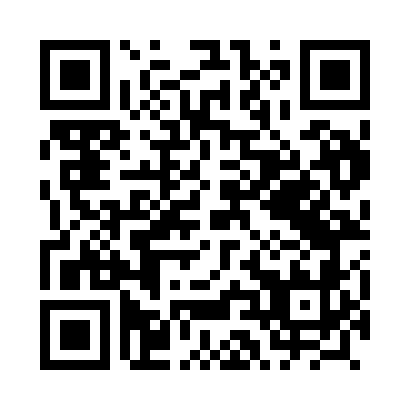 Prayer times for Jajczaki, PolandWed 1 May 2024 - Fri 31 May 2024High Latitude Method: Angle Based RulePrayer Calculation Method: Muslim World LeagueAsar Calculation Method: HanafiPrayer times provided by https://www.salahtimes.comDateDayFajrSunriseDhuhrAsrMaghribIsha1Wed2:505:1812:425:498:0810:252Thu2:475:1612:425:508:1010:283Fri2:435:1412:425:518:1110:314Sat2:405:1212:425:528:1310:345Sun2:365:1012:425:538:1510:376Mon2:325:0912:425:548:1610:407Tue2:295:0712:425:558:1810:438Wed2:275:0512:425:568:1910:479Thu2:275:0412:425:578:2110:4910Fri2:265:0212:425:588:2210:5011Sat2:255:0012:425:598:2410:5012Sun2:254:5912:426:008:2510:5113Mon2:244:5712:426:018:2710:5214Tue2:244:5612:426:018:2810:5215Wed2:234:5412:426:028:3010:5316Thu2:224:5312:426:038:3110:5317Fri2:224:5212:426:048:3310:5418Sat2:214:5012:426:058:3410:5519Sun2:214:4912:426:068:3610:5520Mon2:204:4812:426:078:3710:5621Tue2:204:4612:426:078:3810:5722Wed2:194:4512:426:088:4010:5723Thu2:194:4412:426:098:4110:5824Fri2:194:4312:426:108:4210:5825Sat2:184:4212:426:108:4410:5926Sun2:184:4112:426:118:4511:0027Mon2:184:4012:436:128:4611:0028Tue2:174:3912:436:138:4711:0129Wed2:174:3812:436:138:4811:0130Thu2:174:3712:436:148:5011:0231Fri2:164:3612:436:158:5111:03